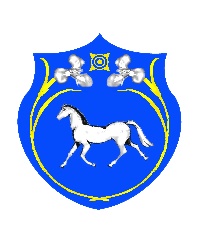 РОССИЙСКАЯ ФЕДЕРАЦИЯРЕСПУБЛИКА ХАКАСИЯСОВЕТ ДЕПУТАТОВЦЕЛИННОГО СЕЛЬСКОГО СОВЕТАШИРИНСКОГО РАЙОНАРЕСПУБЛИКИ ХАКАСИЯР Е Ш Е Н И Е«23»  ноября  2020 г.                      с. Целинное			                     №  2/7О внесении изменений в решение  Совета депутатов Целинного сельсоветаот 29.10.2018 №29/3«Об установлении налога на имущество физических лиц на территории  Целинного сельсовета» 	В соответствии с главой 32 Налогового кодекса Российской Федерации, с Федеральным законом от 06 октября 2003г №131-ФЗ «Об общих принципах организации местного самоуправления в Российской Федерации» (с последующими изменениями), Законом Республики Хакасия от 14.07.2015г № 64-ЗРХ «Об установлении единой даты начала применения на территории Республики Хакасия порядка определения налоговой базы по налогу на имущество физических лиц исходя из кадастровой стоимости налогообложения», руководствуясь статьями Устава муниципального образования Целинный сельсовет, Совет депутатов Целинного сельсовета РЕШИЛ:1. Внести  в решение Совета депутатов  Целинного сельсовета от 29.10.2018  №29/3 «Об установлении налога на имущество  физических лиц на территории Целинного сельсовета» (далее – решение) следующие изменений:1) пункт  3.7. изложить в следующей редакции:0,5 процента в отношении объектов налогообложения, включенных в перечень, определяемый в соответствии с пунктом 7 статьи 378.2 Налогового кодекса Российской Федерации, в отношении объектов налогообложения, предусмотренных абзацем вторым пункта 10 статьи 378.2 Налогового кодекса Российской Федерации;2.   Настоящее  решение Совета депутатов вступает в силу после его официального опубликования (обнародования) и распространяется на правоотношения связанные с исчислением налога на имущество физических лиц за период с 1 января 2019 года Глава Целинного сельсовета                                                                     Т.И.Морозова